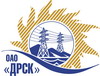 Открытое акционерное общество«Дальневосточная распределительная сетевая  компания»ПРОТОКОЛ рассмотрения  заявок участников ПРЕДМЕТ ЗАКУПКИ: открытый запрос предложений на право заключения Договора на выполнение работ для нужд ОАО «ДРСК» Валка деревьев, чистка просеки ВЛ 6-10 кВ ЭС ЕАО (закупка 3012 раздела 1.1 ГКПЗ 2014 г.). Плановая стоимость:  1 829 972,0   руб. без НДС. Указание о проведении закупки от 20.10.2014 № 264.ПРИСУТСТВОВАЛИ: постоянно действующая Закупочная комиссия 2-го уровня.ВОПРОСЫ ЗАСЕДАНИЯ ЗАКУПОЧНОЙ КОМИССИИ:О признании предложений соответствующими условиям закупки.О предварительной ранжировке предложений участников закупки. О проведении переторжки.ВОПРОС 1 «О признании предложений соответствующими условиям закупки»РАССМАТРИВАЕМЫЕ ДОКУМЕНТЫ:Протокол процедуры вскрытия конвертов с заявками участников.Сводное заключение экспертов Челышева Т.В., Сазонова В.Н., Лаптева И.А.Предложения участников.ОТМЕТИЛИ:Предложения ИП Виноградов М.З. п. Биракан, ООО «Электросервис» г. Биробиджан признаются удовлетворяющими по существу условиям закупки. Предлагается принять данные предложения к дальнейшему рассмотрению. ВОПРОС 2 «О предварительной ранжировке предложений участников закупки»РАССМАТРИВАЕМЫЕ ДОКУМЕНТЫ:Протокол процедуры вскрытия конвертов с заявками участников.Сводное заключение экспертов Челышева Т.В., Сазонова В.Н., Лаптева И.А.Предложения участников.ОТМЕТИЛИ:В соответствии с критериями и процедурами оценки, изложенными в документации о закупке, предлагается ранжировать предложения следующим образом:ВОПРОС 3 «О проведении переторжки»ОТМЕТИЛИ:Учитывая результаты экспертизы предложений Участников закупки Закупочная комиссия полагает  целесообразным проведение переторжки.РЕШИЛИ:Признать предложения ИП Виноградов М.З. п. Биракан, ООО «Электросервис» г. Биробиджан соответствующими условиям закупки. Утвердить ранжировку предложений участников:1 место ИП Виноградов М.З. п. Биракан, 2 место ООО «Электросервис» г. БиробиджанПровести переторжку.Пригласить к участию в переторжке следующих участников: ИП Виноградов М.З. п. Биракан, ООО «Электросервис» г. Биробиджан. Определить форму переторжки: заочная.Назначить переторжку на 13.11.2014  в 14:00 благовещенского времени.Место проведения переторжки: 675000, г. Благовещенск, ул. Шевченко 28.Техническому секретарю Закупочной комиссии уведомить участников, приглашенных к участию в переторжке о принятом комиссией решении.И.о. ответственного секретаря Закупочной комиссии 2 уровня                             Т.В.ЧелышеваТехнический секретарь Закупочной комиссии 2 уровня                                         О.В.Чувашова            №  639/УР-Рг. Благовещенск12 ноября  2014 г.Место в ран-жировкеНаименование и адрес участникаЦена заявки, руб. Неценовая предпочтительность (в баллах от 3до 5)1ИП Виноградов М.З. 679135, Еврейская АОбл. Облученский р-н, п. Биракан, ул. Калинина, 371 379 450,0 руб. без НДС (НДС не предусмотрен)32ООО «Электросервис» 679000, г. Биробиджан, ул. Миллера 8Б1 829 972,0 руб. без НДС (2 159 366,96 руб. с НДС) 3